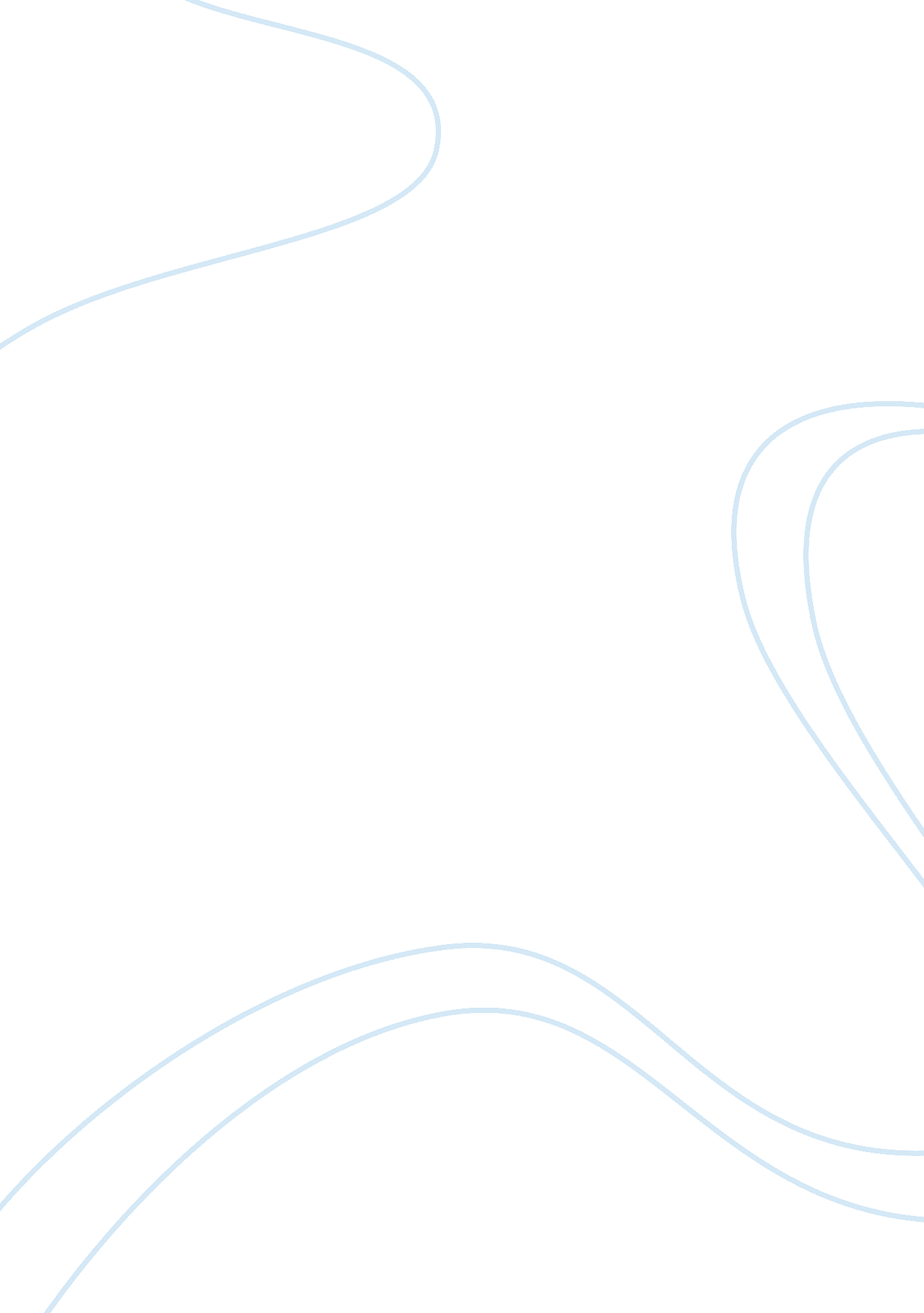 Good reaction paper essay example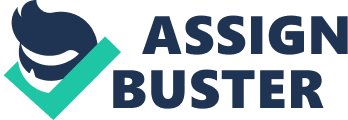 I would first create a story board showing how the spacecraft will travel passing by the various planets. The drawings will include pictures of the planets at various camera angels. It will also include drawings of the cockpit and the three crew members inside. Afterwards, I would create a 3D animated video that shows the voyage of the exploratory craft past Pluto then through space by employing some step by step procedure. In the beginning, I will make two shapes, which will represent the spaceship and the cockpit. To give you an idea, the raft will have three seats, a front window and some monitors. Secondly, I will add Pluto from the resource pallet. This will be followed by using the sphere tool to create a multitude of asteroids and the various planets that will be passed by. 
I will add texture to them by applying different shades of color. Next step, will include applying different backgrounds that show us dark skies and stars. This will be followed by using the recentre origin button to position planet Pluto at the centre. Then I will create many animated paths using the ellipse tool that shows asteroids passing by Pluto. Next, I will use the convert to path tool to show the craft as it heads on further into the galaxy and on to the next planets. Camera work will then be added to take different shots based on what the client requested me to highlight in the video. 
When I am done creating the various scenes, I will proceed to animate the video by opening the project window to record the craft’s movement. This will showcase the craft’s movement in space passing through the planets. Before I commence any of this I will enable the key frame to record movement. Furthermore, I will position the camera inside the cockpit and make a path for the camera to glide inside while taking interior shots. This will show the three seats and the front window. Lastly, I will make an animated path for the camera that will make it take close up shots of Pluto and the other planets. 